Ministerul  Educaţiei Naționale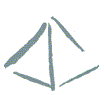 Școala Gimnazială Nicolae Romanescu Str.Caracal  Nr.81  Craiova 200556  Dolj Romania Tel /Fax:0040 251 310112 (A),  0040 351 801824(B) E-mail:  scoala29craiova@yahoo.com                  Web :    www.scoalaromanescu.ro                                                                                        Avizat,                                                                                     Inspector Şcolar General,Prof. Leontina  Monica  SUNĂREGULAMENUL CONCURSULUI INTERJUDEȚEANDE ISTORIE «CLIO ÎNTREABĂ» 26 aprilie 2018, EDIŢIA a V-aȘcoala Gimnazială „NICOLAE ROMANESCU" din Craiova organizează, împreună cu Inspectoratul Şcolar Judetean Dolj, concursul interjudeţean de istorie:                                „CLIO ÎNTREABĂ” – ediția a V-a Concursul se adresează elevilor de gimnaziu care iubesc istoria şi doresc să intre în competiţie cu alţi colegi de vârsta lor. Fiecare şcoală poate participa la concurs cu un echipaj format din 2 elevi din clasele V-VIII (ex.: un echipaj pentru cls. a V-a , unul pentru a VI- a ,etc.) . Concursul se va desfăşura în data de 26 aprilie 2018  la  Şcoala Gimnazială „Nicolae Romanescu” ora 14, localul A. Concursul are trei secțiuni:a) clasele V – VI,b) clasele VII – VIII, c) realizarea unui blog cu tema: Anul 1918 în istoria Europei.Pentru clasele V – VI se va elabora un afiș, poster sau lucrare plastică (lucrările plastice având dimensiunea unei coli de format A3); pot fi folosite colajul și tehnici mixte . Tematica lucrărilor pentru clasa a V-a se va raporta la evenimente sau personalități ale Orientului Antic ,Greciei Antice și Romei Antice, iar pentru clasa a VI-a tematica se referă la personalități ale lumii moderne. Criterii de evaluare a lucrăriilor  pentru secţiunile a şi c :-respectarea tematicilor-originalitate,-creativitate ,-aspectul estetic al lucrărilor şi al blog-urilorPentru clasele a VII-a și a VIII-a concursul va consta în 30 de itemi  a 3 puncte fiecare. Se acordă din oficiu 10 puncte. Programa pentru concurs este bazată pe programa elaborată de Ministerul Educaţiei Naţionale, aria curriculară „Om şi Societate”. Manualele recomandate sunt manualele aparținând editurilor Humanitas și Teora.Temele concursului sunt: Clasa a V-a: Orientul Antic , Grecia Antică și Roma antică Clasa a VI-a: Naşterea lumii moderne: Renaşterea şi Umanismul, Marile descoperiri geografice;Clasa a VII-a: Primul război mondial; State democratice și state totalitare; Clasa a VIII-a: Constituirea României moderne (Unirea şi reformele lui Cuza, Începuturile vieţii politice moderne româneşti, Constituţia din 1866, Cucerirea independenței de stat și unirea Dobrogei), Războiul pentru reîntregire națională, Formarea statului național unitar .Pentru clasele a VII-a și a VIII-a durata probelor scrise este de două ore.Criterii de evaluare a lucrăriilor  pentru secţiunile a şi c :-respectarea tematicilor-originalitate,-creativitate ,-aspectul estetic al lucrărilor şi al blog-urilorPentru clasele a V-a și a VI-a lucrările vor fi depuse la secretariatul școlii organizatoare, localul A,  până la data de 24 aprilie. Pentru secțiunea de blog-uri , înscrierea participanţilor se va face prin e-mail la adresa gabriel.vlad@scoalaromanescu.ro, în perioada 12.04.2018 – 23.04.2018, prin trimiterea fişei de înscriere în format electronic. La secțiunea de blog-uri pot participa echipaje formate din doi elevi aparținând claselor a VII a și a VIII a. Fiecare echipaj poate participa cu 1 lucrare la o secţiune. Adresele blog-urilor, însoțite de fișele de înscriere ale elevilor se vor trimite până la data de 23.04.2018 (data poştei) pe adresa : Școala Gimnazială ``Nicolae Romanescu„ strada Caracal, nr.81, Craiova - cu menţiunea pentru Concursul Interjudețean  „Clio Întreabă ”, dar şi în format electronic, la adresa concursului cliointreaba@gmail.com. Fiecărui blog i se va ataşa o descriere în care se va menţiona: titlul blog-ului, tema blog - ului, numele şi prenumele elevilor care alcătuiesc echipajul / clasa /, îndrumătorul, şcoala, localitatea, judeţul. Plicul cu fișele de înscriere și cu descrierea blog-ului va mai conţine acordul de parteneriat (opţional), un plic A4 timbrat si autoadresat corespunzător pentru expedierea recomandată a diplomelor și a parteneriatelor, respectiv adeverințelor pentru cadrele didactice îndrumătoare. Pentru a evita orice fel de neînţelegeri, vă rog să trimiteti un tabel excel  până la data de 23 aprilie, cu participanţii. Tabelul va avea următoarea rubricaţie: nr. crt., nume/prenume elevi echipaj, şcoala, prof. îndrumător la adresa de e-mail: traudiachiripus@yahoo.com  .  Juriul va fi format din reprezentanţi ai Inspectoratului Şcolar Judeţean Dolj şi profesori de istorie. Se vor acorda diplome tuturor echipajelor participante, recompensându-se standardul profesional al lucrărilor şi nu stabilirea unui clasament absolut al elevilor.